Medical Nutrition Therapy Referral Form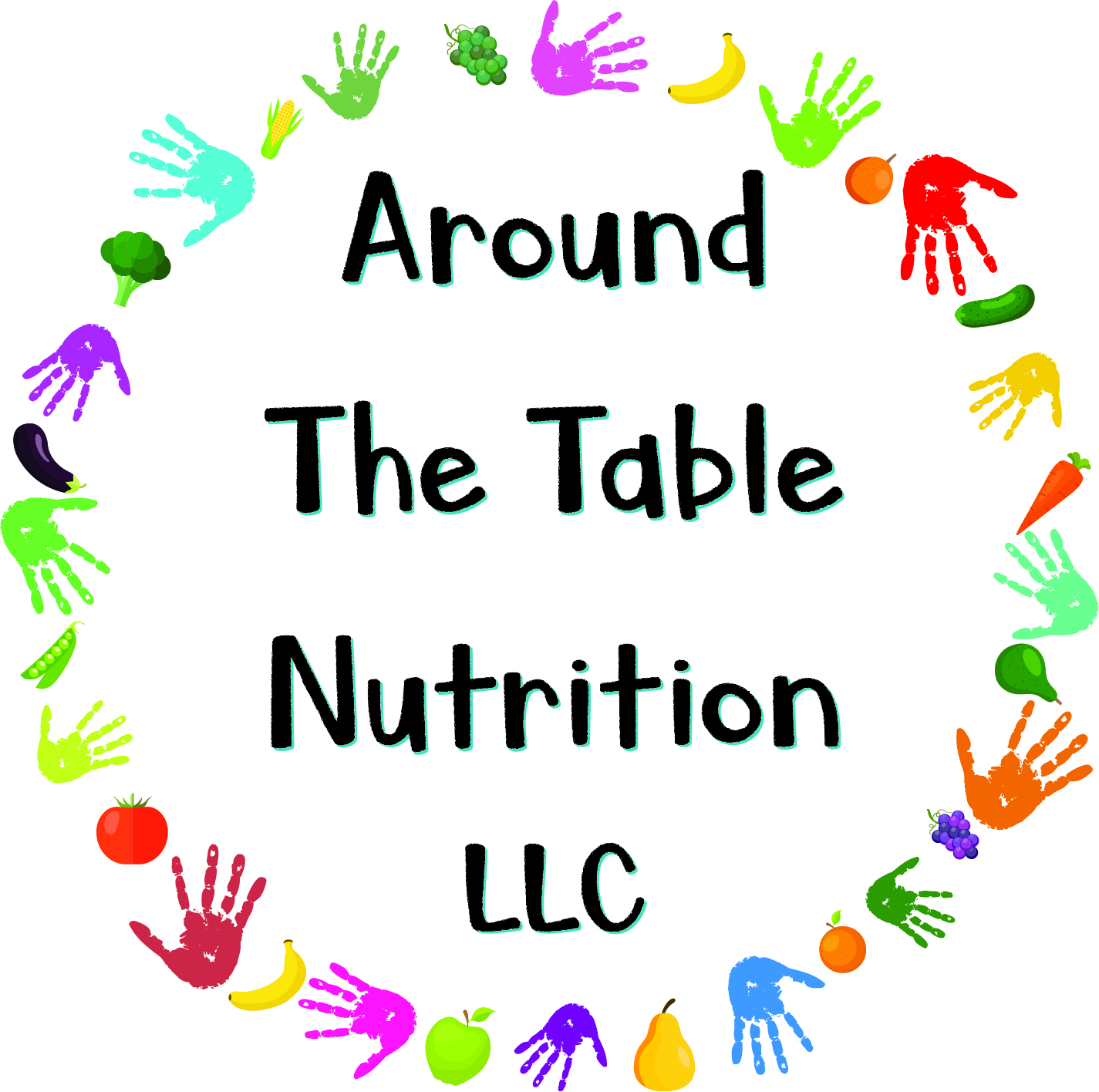      Around the Table Nutrition, LLC     Anna Sartin, RD, LD(e): anna@attnutrition.com(p): 254-307-7371Patient Information:______________________________________________________________________________Last Name				First Name				Middle	      	      DOB: ____/____/______   Gender: M F     Parent/Guardian (if applicable): ____________________________Phone: ______________________ Cell Home Work  		Alt. Phone (opt.): _____________________Above patient is referred for medial nutrition therapy as a necessary part of medical treatment and prevention of complication for diagnoses listed.Referral Needs:  New Diagnosis  New Treatment Plan  New Complication Diagnosis and diagnosis code:Please indicate diagnosis codes to the highest level of specificityCheck all diagnoses that apply to the referral and/or enter other diagnosis codesLab work: Please send recent labs for outcomes evaluationMedications: Please attach listDesired outcome(s): _____________________________________________________________________________________________________________________________________________________________________Physician Name: ________________________________   	Signature: __________________________________Phone: ______________________ 	     Fax: ______________________      NPI: ______________________The information requested above is Protected Health Information (PHI), and is the minimum necessary to execute delivery of patient services. Please understand as a link in the “Chain of Trust”, all PHI will remain confidential as mandated by the Treatment, Payments, and Healthcare Operation Laws mandated by HIPAA. ICD-10ICD-10 DescriptionR63.3Feeding DifficultiesZ68.51BMI pediatric less than 5th percentile for ageZ86.52BMI pediatric 5th percentile to less than 85th percentile for ageZ68.53BMI pediatric 85th percentile to less than 95th percentile for ageZ68.54BMI greater than or equal to 95th percentile for ageR62.51Failure to thrive (child)Z71.3Dietary counseling and surveillance